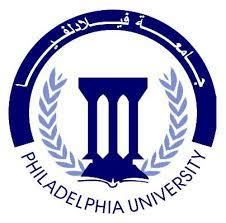 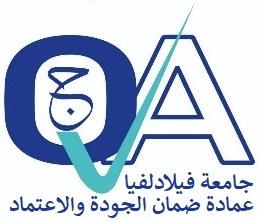 Philadelphia UniversityDeanship of Quality Assurance & AccreditationStudents' Representatives Formالمادة:.الثقافة الاقتصادية شعبة (1) +(2) مادة : مهارات القيادة والريادة والابتكار شعب (6)+(4) +(5) الرجاء ملء الجدول ادناه بأسماء ممثلي شعب المواد التي تدرسونهامدرس المادة: وداد العقرباوي Lecturer(s)                                                             			Studentsتسلسلالمادة الدراسيةالمادة الدراسيةالشعبةممثلو الطلبةممثلو الطلبةتسلسلالاسمالرقمالشعبةالاسمالرقم الجامعي1الثقافة الاقتصادية 01161061وديع نشأت سوالمه 2021202742الثقافة الاقتصادية 01161062أسامه احمد رفاعي  2022201133مهارات القيادة والريادة 01161024ماسه ايمن ابوكويك2023107984مهارات القيادة والريادة 01161025تقى سمير أسمر2022201165مهارات القيادة والريادة 01161026هشام أكرم سمور202130001